ПРОЕКТ РЕШЕНИЯ                                                                        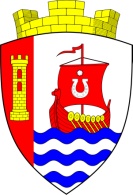 МУНИЦИПАЛЬНОЕ ОБРАЗОВАНИЕ«СВЕРДЛОВСКОЕ ГОРОДСКОЕ ПОСЕЛЕНИЕ»ВСЕВОЛОЖСКОГО МУНИЦИПАЛЬНОГО РАЙОНАЛЕНИНГРАДСКОЙ ОБЛАСТИСОВЕТ ДЕПУТАТОВРЕШЕНИЕ« __ » _______  2017 года   № __                                               городской поселок имени СвердловаВ соответствии с Федеральным законом от 6 октября 2003 года № 131-ФЗ «Об общих принципах организации местного самоуправления  в Российской Федерации», законом Ленинградской области от 11 марта 2008 года № 14-оз «О правовом регулировании муниципальной службы в Ленинградской области», руководствуясь Уставом муниципального образования «Свердловское городское поселение» Всеволожского муниципального района Ленинградской области, совет депутатов муниципального образования «Свердловское городское поселение» Всеволожского муниципального района Ленинградской области (далее также – совет депутатов) РЕШИЛ:Внести в решение совета депутатов от 25 октября 2016 года № 56 «Об оплате труда лиц, замещающих муниципальные должности, муниципальных служащих и работников, замещающих должности, не являющиеся должностями муниципальной службы, муниципального образования «Свердловское городское поселение» Всеволожского муниципального района Ленинградской области» следующие изменения:в приложении № 1 «Размеры месячных должностных окладов лиц, замещающих муниципальные должности, муниципальных служащих и работников, замещающих должности, не являющиеся должностями муниципальной службы, муниципального образования «Свердловское городское поселение» Всеволожского муниципального района Ленинградской области» пункт 3 «Работники, замещающие должности, не являющиеся должностями муниципальной службы»  дополнить строкой следующего содержания:2. Отменить решение совета депутатов от 4 апреля 2017 года № 11 «О внесении изменения в решение совета депутатов муниципального образования «Свердловское городское поселение» Всеволожского муниципального района Ленинградской области от 25 декабря 2014 года № 67 «Об оплате труда лиц, замещающих муниципальные должности, муниципальных служащих и работников, замещающих должности, не являющиеся должностями муниципальной службы в МО «Свердловское городское поселение».3. Настоящее решение подлежит официальному опубликованию в газете «Всеволожские вести» (приложение «Невский берег») и размещению на официальном представительстве муниципального образования «Свердловское городское поселение» Всеволожского муниципального района Ленинградской области в информационно – телекоммуникационной сети «Интернет» по адресу: www.sverdlovo-adm.ru. 4. Настоящее решение вступает в силу со дня его принятия.5. Контроль за исполнением настоящего решения возложить на постоянную комиссию совета депутатов по экономическому развитию, бюджету, инвестициям и налогам.Глава МО «Свердловское городское поселение»                                              М.М. Кузнецова  О внесении изменения в решение совета депутатов муниципального образования «Свердловское городское поселение» Всеволожского муниципального района Ленинградской области от 25 октября 2016 года № 56 «Об оплате труда лиц, замещающих муниципальные должности, муниципальных служащих и работников, замещающих должности, не являющиеся должностями муниципальной службы, муниципального образования «Свердловское городское поселение» Всеволожского муниципального района Ленинградской областиСистемный администратор9600